ВАКАНЦИЯ                         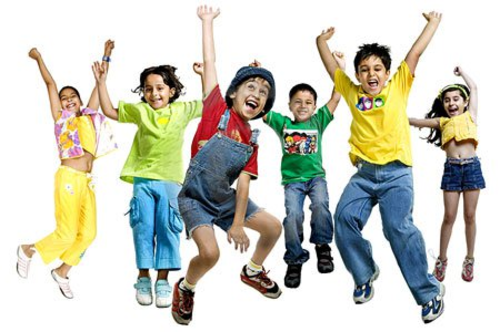 Напомняме Ви, че от                                                                                                          23 октомври ( понеделник ) до 29 октомври ( неделя ) 2023 година  включително                                                                                                 учениците от БГ Школо „ Васил Левски“ в Баркинг са във ваканция. Учебните занятия ще бъдат възстановени на                                                          30. 10. 2023 ( понеделник)   с нормален график. Учениците нямат домашна работа Препоръчително е да четат от читанката или други книжки на български език.                                                                                                                          Екипът на БГ Школо „ Васил Левски“